                               МЕРЫ ФИНАНСОВОЙ ПОДДЕРЖКИ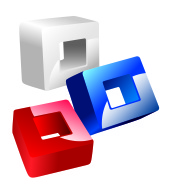                                 МЕРЫ ФИНАНСОВОЙ ПОДДЕРЖКИМикрокредитная  компания  фонд « Фонд Развития и Финансирования предпринимательства» (МКК фонд «ФРиФин МСП» (ИНН 7325096925, ОГРН 1107300000653,  регистрационный номер записи в государственном реестре микрофинансовых организаций 6110573000163) Получить подробную информацию и заполнить предварительную заявку можно на сайте www.fond73.ru432063 Россия,  г. Ульяновск, 
проезд Инженерный 9-й, д. 4+7 (8422) 41-17-92 ,42-28-02
fondrp-73@yandex.ru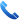 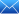 www.fond73.ru                                     МЕРЫ ФИНАНСОВОЙ ПОДДЕРЖКИ      123Наименование займаСтандартный займСтандартный займ за счет средств МСП-БанкаСоциальный бизнесссылкаhttp://fond73.ru/usloviya/programmy/standart/http://fond73.ru/usloviya/programmy/zaymy-za-schet-sredstv-oao-msp-bank/http://fond73.ru/usloviya/programmy/sotsialnyy-biznes/%ставка за пользованием займом7 - 10%11-13.25%5%Сумма займаДо 3 млн. рублейДо 3 млн. рублейДо 1 млн. рублейКомиссия за предоставление займа0,5 % (Ноль целых, пять десятых) процента от суммы займа, но не менее 2000 (Двух тысяч) рублей1,5 % (Одна целая пять десятых) процента от суммы займа, но не менее 2000 (Двух тысяч) рублей0,5 % (Ноль целых, пять десятых) процента от суммы займа, но не менее 2000 (Двух тысяч) рублейМаксимальный срок займаДо 36 месяцевДо 60 месяцевДо 36 месяцев Цель получения займа Пополнение оборотных средств (за исключением пополнения оборотных средств для расчетов по заработной плате, налоговых и иных обязательных платежей, оплате текущих расходов по обслуживанию кредитов, займов, договоров лизинга или исполнения обязательств по банковской гарантии);- приобретение  объектов недвижимости;- приобретение оборудования, в т.ч. специализированного;- приобретение транспортных средств (кроме легковых автомобилей, не предназначенных  для  использования в  предпринимательской деятельности)  и  спецтехники;- строительство объектов недвижимости, используемое в собственном производстве, оказания услуг, расширения торговой площади;- проведение капитального ремонта, модернизации основных средств или реконструкции основных средств- для развития собственного производства, оказания услуг, расширения торговых площадей;- развития научно-технической и инновационной деятельности.Приобретение, ремонт, модернизация основных средств;-приобретение товарно-материальных ценностей;-расширение деятельности и/или развитие существующего бизнеса.Пополнение оборотных средств (за исключением пополнения оборотных средств для расчетов по заработной плате, налоговых и иных обязательных платежей, оплате текущих расходов по обслуживанию кредитов, займов, договоров лизинга или исполнения обязательств по банковской гарантии);приобретение объектов недвижимости;приобретение оборудования, в т.ч. специализированного;- приобретение транспортных средств (кроме легковых автомобилей, не предназначенных  для  использования в  предпринимательской деятельности)  и  спецтехники;  проведение капитального ремонта, модернизации основных средств или реконструкции основных средств для развития собственного производства, оказания услуг; расширения деятельности и/или развитие существующего бизнеса891011Ремесленный бизнесПриобретение спецтехникиПриобретение автомобиля УАЗТорговля в нестационарных объектах торговли http://fond73.ru/usloviya/programmy/remeslennyy-biznes/http://fond73.ru/usloviya/programmy/na-priobretenie-spetstekhniki/http://fond73.ru/usloviya/programmy/zaymy-na-avtomobili-uaz/http://fond73.ru/usloviya/programmy/zaymy-subektam-deyatelnosti-v-sfere-torgovli/8%9%5 - 7%8%До 1 млн. рублейДо 3 млн. рублейДо 3 млн. рублейДо 3 млн. рублей0,5 % (Ноль целых, пять десятых) процента от суммы займа, но не менее 2000 (Двух тысяч) рублей0,5 % (Ноль целых, пять десятых) процента от суммы займа, но не менее 2000 (Двух тысяч) рублей0,5 % (Ноль целых, пять десятых) процента от суммы займа, но не менее 2000 (Двух тысяч) рублей0,5 % (Ноль целых, пять десятых) процента от суммы займа, но не менее 2000 (Двух тысяч) рублейДо 24 месяцевДо 36 месяцевДо 36 месяцевДо 36 месяцевПополнение оборотных средств (за исключением пополнения оборотных средств для расчетов по заработной плате, налоговых и иных обязательных платежей, оплате текущих расходов по обслуживанию кредитов, займов, договоров лизинга или исполнения обязательств по банковской гарантии);- приобретение оборудования, в т.ч. специализированного;- проведение капитального ремонта, модернизации основных средств или реконструкции основных средств для развития собственного производства, оказания услуг;- расширения деятельности и/или развитие существующего бизнеса;- оплата участия в выставках, ярмарках и других мероприятиях, связанных с ремесленной деятельностью.Приобретение коммерческих транспортных средств и дополнительного оборудования к ним (кроме легковых автомобилей, не предназначенных  для  использования в  предпринимательской деятельности), в т.ч. бывших в эксплуатации не более 5 лет;- приобретение специализированной техники, в т.ч. бывшей в эксплуатации не более 5 лет;- приобретение сельскохозяйственного оборудования,  в т.ч. бывшего в эксплуатации не более 5 лет.Приобретение у официального дилера УАЗ нового коммерческого транспортного средства модели УАЗ (УАЗ КАРГО, Классические грузовые УАЗ,  Классические пассажирские УАЗ,  Классические с надстройками,  Спецавтомобили УАЗ,УАЗ Пикап, грузовые УАЗ)и дополнительного оборудования к нему, но не более 20% от суммы займа.Для размещения нестационарных торговых объектов на земельных участках, в зданиях, строениях, сооружениях, находящихся в государственной собственности или муниципальной собственности,   производства киоска, павильона;- для приобретения торгового оборудования;-для реконструкции,  монтажа НТО  не более 20% от суммы займа.4567ТуризмЖенское предпринимательствоЗаймы промышленным предприятиям Займы промышленным предприятиямпри участии Федерального фонда развития промышленности (совместный займ)http://fond73.ru/usloviya/programmy/zaym-na-razvitie-turizma/http://fond73.ru/usloviya/programmy/zhenskoe-predprinimatelstvo/http://fond73.ru/usloviya/programmy/zaymy-subektam-deyatelnosti-v-sfere-promyshlennosti/http://fond73.ru/imushestvo/5%5%5 - 8%5%До 3 млн. рублейДо 3 млн. рублейОт 3 млн. до 30 млн. руб.От 20 млн. до 100 млн.руб.0,5 % (Ноль целых, пять десятых) процента от суммы займа, но не менее 2000 (Двух тысяч) рублей,5 % (Ноль целых, пять десятых) процента от суммы займа, но не менее 2000 (Двух тысяч) рублей0,5 % (Ноль целых, пять десятых) процента от суммы займа0,5 % (Ноль целых, пять десятых) процента от суммы займа, представленного Региональным Фондом Развития ПромышленностиДо 36 месяцевДо 36 месяцевДо 60 месяцевДо 60 месяцевСтроительство, ремонт, реконструкция, модернизация и приобретение объектов недвижимости, обеспечивающих функционирование объектов гостиничной инфраструктуры и создаваемых туристских объектов на территориях муниципальных районов и городских округов Ульяновской области;-     Строительство, ремонт, модернизация или реконструкция инженерной (газо- водо- электро- отведение, канализация) и транспортной инфраструктуры (строительство дорог, берегоукрепления), обеспечивающих функционирование создаваемых туристических объектов на территориях муниципальных районов и городских округов Ульяновской области;-     Строительство, ремонт, модернизация объектов дорожного сервиса и многофункциональных зон придорожного сервиса вдоль автомобильных дорог;-       Приобретение основных средств, участвующих в развитии индустрии развлечений и транспортной инфраструктуры в туризме; приобретение объектов недвижимости гостиничной инфраструктуры.Пополнение оборотных средств (за исключением пополнения оборотных средств для расчетов по заработной плате, налоговых и иных обязательных платежей, оплате текущих расходов по обслуживанию кредитов, займов, договоров лизинга или исполнения обязательств по банковской гарантии);- финансирование текущей деятельности, включая приобретение товарно-материальных ценностей, сырья и материалов, и т.д. для осуществления текущей деятельности;-приобретение объектов недвижимости;приобретение оборудования, в т.ч. специализированного;- приобретение транспортных средств (кроме легковых автомобилей, не предназначенных  для  использования в  предпринимательской деятельности) и спецтехники;-   проведение текущего и капитального ремонта, реконструкции помещений, зданий, сооружений, модернизации основных средств;-        покупка франшизы, связанная с осуществлением деятельности, предусмотренная п.2.2.4. настоящего Положения..Приобретение основных средств (транспортных средств, спецтехники, оборудования, оснастки, коммерческой недвижимости, используемой в процессе производства) включая:  транспортировку, монтаж, пуско-наладку, ввод в эксплуатацию приобретаемых основных средств в размере не более 10% от общей суммы займа,  или  приобретение расходных материалов для мероприятий по разработке нового продукта/технологии в размере не более 20% от суммы займа,  или  финансирование производственных /общепроизводственных/ общехозяйственных расходов  связанных с запуском нового или развитием действующего производства в размере не более 15% от суммы займа.- Софинансирование оплаты первоначального взноса по договору лизинга (финансовой аренды) на приобретение нового (не бывшего в эксплуатации) оборудования, при этом размер  займа не может превышать 50% (включительно) от суммы первоначального взноса по договору лизинга.Разработка нового продукта/технологии.- Приобретение или использование специального оборудования для проведения необходимых опытно-конструкторских работ и отработки технологии включая создание опытно-промышленных установок- Разработка технико-экономического обоснования инвестиционной стадии проекта прединвестиционный анализ и оптимизация проекта не включая расходы на аналитические исследования рынка- Приобретение прав на результаты интеллектуальной деятельности (лицензий и патентов) у российских или иностранных  правообладателей.- Инжиниринговые услуги- Приобретение для целей технологического перевооружения и модернизации производства российского и или импортного промышленного оборудования, а так же его монтаж наладка и иные мероприятия по его подготовке для серийного производства- в объеме не более80% от суммы займа -Общехозяйственные расходы по проекту–- в объеме не более 15% от суммы займа